De Middelheim App is een initiatief van de dienst publiekswerking van het Middelheimmuseum, inhoudelijk en methodologisch ondersteund door de expertisedeling met het werkveld Vlaams/Brussel via BAM en FARO in samenwerking met de dienst Publieksbeleid Musea en Erfgoed/Stad Antwerpen. Concept en realisatieBart Rooms, freelance medewerker
Joanna Smits, freelance medewerker 
Greet Stappaerts, hoofd publiekswerking Middelheimmuseum
InhoudJoanna Smits
Technische realisatieBAGAAR Antwerpen
Met dank aanMario De Munck
CAHF 
De directie en de medewerkers van het Middelheimmuseum
Met de steun vanDe Vlaamse overheid - Toerisme Vlaanderen

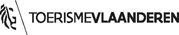 